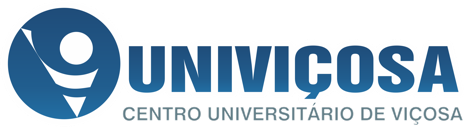 EDITAL PARA SELEÇÃOPROJETO DE EXTENSÃO VINCULADO AO CURSO DE FISIOTERAPIA “MOVIMENTAR: FISIOTERAPIA PARA FIBROMIALGIA”A COORDENAÇÃO DO CURSO DE FISIOTERAPIA DA UNIVIÇOSA, nouso das suas atribuições legais, torna público o presente Edital para a abertura de vagas, visando selecionar acadêmicos do curso de Fisioterapia para atender pacientes com diagnóstico de fibromialgia na Uniclínica no primeiro semestre de 2024.Período de inscrição, local e horário.De 04 à 11 de março/2024 pelo e-mail: andreschiapeta@univicosa.com.brEnviar documentos:Histórico acadêmico com coeficiente de rendimentoCarta informando carga horária disponível semanalmente.Requisitos para inscriçãoEstar regularmente matriculado no curso de Fisioterapia da Univiçosa.Ter cursado as disciplinas: FIS 532, FIS 131 e FIS 140.Disponibilidade de 8 a 12 horas semanais, entre segunda e quinta-feira.Processo seletivoO Projeto contempla um número de 2 vagas. O processo seletivo ocorrerá em duas fases:– Análise do histórico do aluno;– Carta com carga horária disponível semanalmente.Obs.: Caso seja necessário o prof coordenador poderá instalar uma nova fase de avaliação.AprovadosSerão considerados aprovados aqueles alunos que no final das etapas de avaliação, alcançarem no mínimo 70% de aproveitamento e as vagas serão preenchidas de acordo com sua classificação, podendo os alunos aprovados permanecer em regime de espera.Divulgação do resultadoA lista dos selecionados será divulgada por meio de correio eletrônico (email) e nas redes sociais do curso de Fisioterapia e do Centro Universitário de Viçosa (UNIVIÇOSA) após três dias úteis do término das avaliações.Informações adicionaisTodas as informações adicionais em relação as regras e normas de participação no projeto e também sobre os protocolos serão divulgadas e estabelecidas em momento oportuno pelo coordenador do projeto. O não cumprimento das normas estabelecidas implicará em desligamento do acadêmico e ausência de emissão de certificado de participação no projeto.Viçosa, 28 de fevereiro de 2024.Prof.ª Silvia Helena Oliveira Morais	Prof. Andrês Valente Chiapeta  Gestora do Curso de Fisioterapia		Coordenador do Projeto